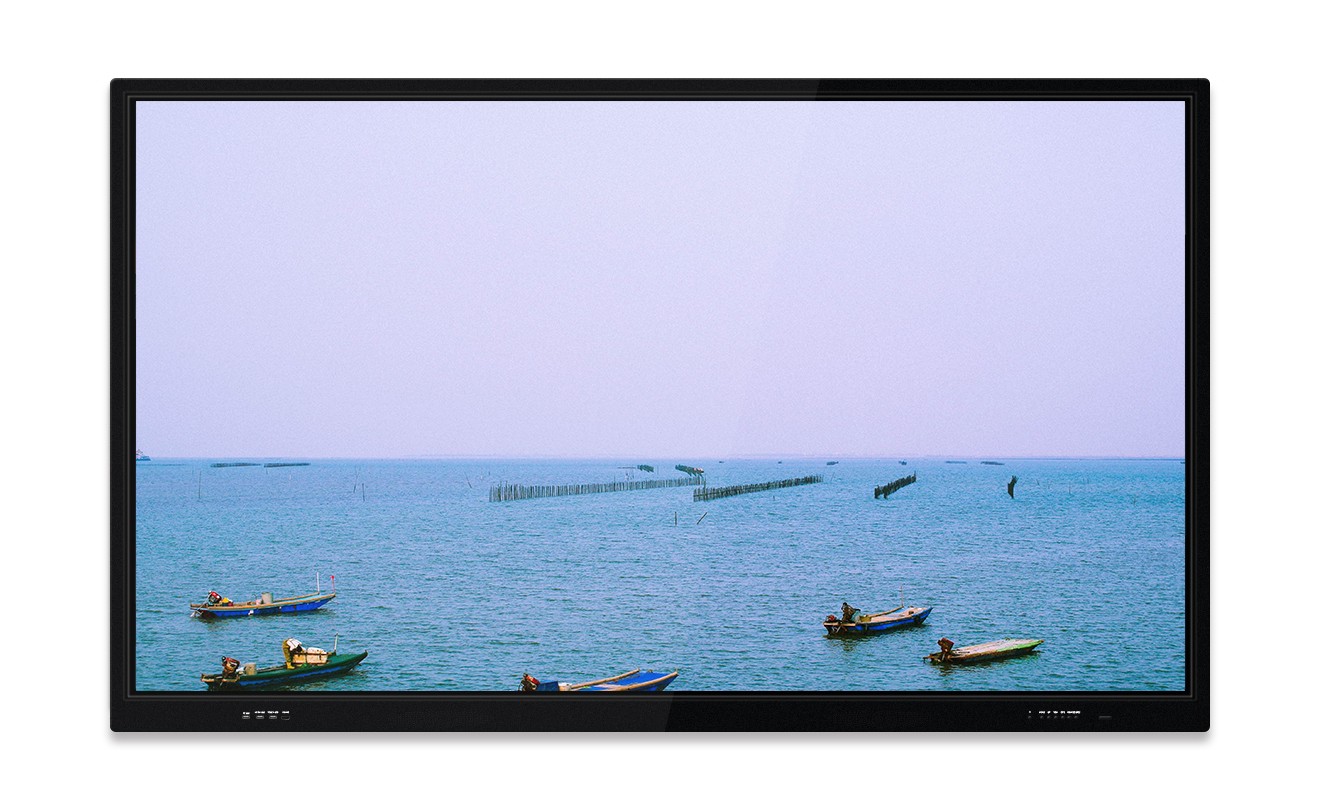 IWB9811 触摸一体机产品优点安全一体化设计，铝合金外框，圆弧角防撞伤设计； 机器面框前置式圆钮轻触按键，按键具有一键节能、 一键开关机、一键开启电脑、一键切换信源功能；整机采用可拆卸多媒体终端安装槽设计，支持OPS多媒 体终端，外部无连接线，方便维护；信号源智能识别：当有信号输入时，设备能自动切换 至对应通道，无需手动调整；黑屏绿色节能功能：在不关闭整机电源的情况下可一 键关闭液晶屏背光，实现整机80%功耗的绿色节电功能，可按按键或敲击屏幕任意位置唤醒背光，方便控制;整机处于任意通道下，在屏幕上双指按住可快速调出 触摸便捷菜单，实现十笔批注、手势擦除、截图、快 捷白板、快捷小工具，方便组合使用;整机支持任意通道画面放大功能，可在整机任意通道 下将画面冻结并任一部分进行放大，放大后的屏幕画 面可进行任意拖拽；内置安卓模块：具有安卓操作系统、系统可自动识别 归类视频、音频、图片、OFFICE等各不同类别的文件；触摸手势功能：可在屏幕下方任意位置调取中控菜 单，实现信号源切换、返回、电视菜单具有功能的触 摸操作；无PC状态下，嵌入式安卓操作系统可实现windows系统 中常用的教学应用功能，如白板书写、Office软件使用、网页浏览等；在嵌入式安卓操作系统下，能对多媒体USB所读取到 的课件文件进行自动归类，可快速分类查找office文档、音乐、视频、图片等文件，检索后可直接在界面中 打开；支持所有系统的手机、PC、平板投屏，可通过软件将 手机、PC、平板屏幕画面实时投影到大屏上；红外触摸屏采用前拆式方案设计，可在不取下一体机 的情况下手动拆卸触摸框；具备智能容错、坏点屏蔽 功能；支持在Windows与安卓系统中进行十点触控及十 点书写；规格参数产品展示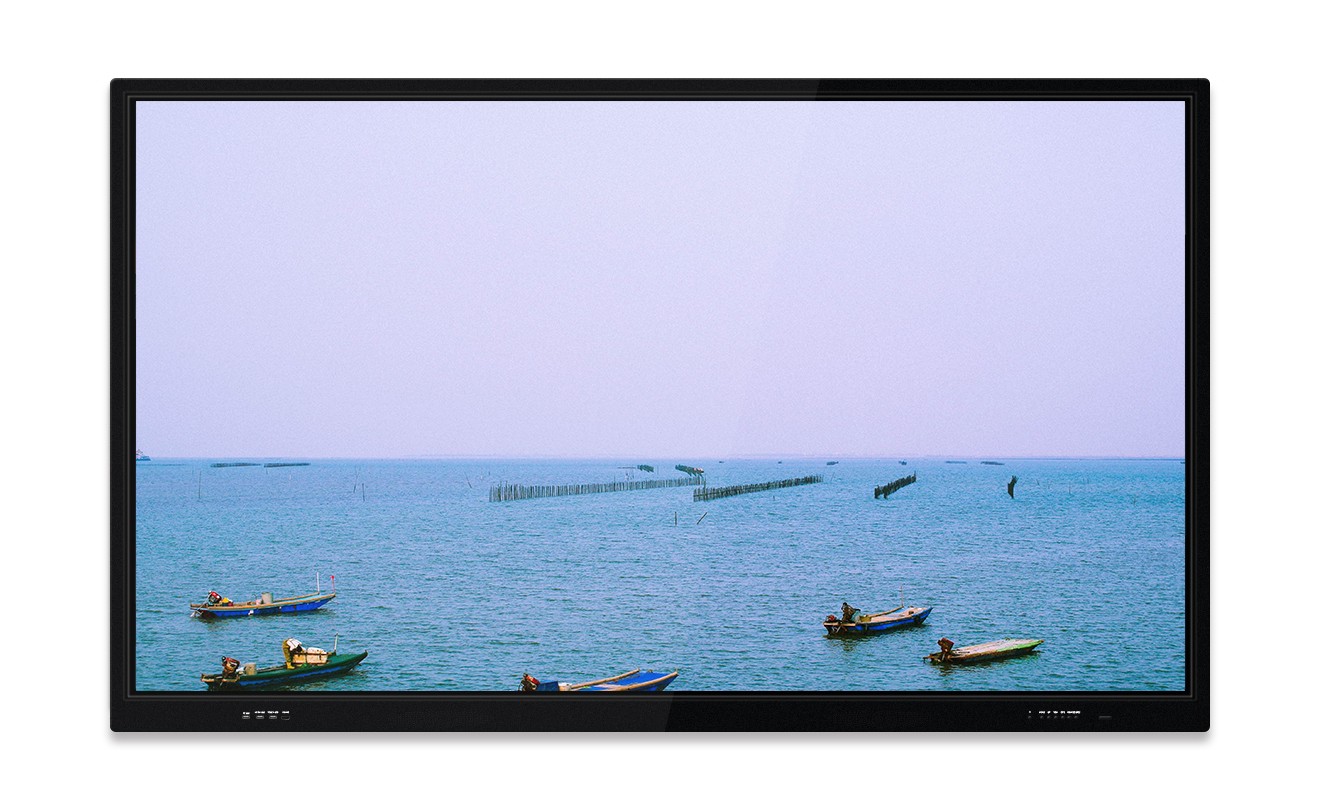 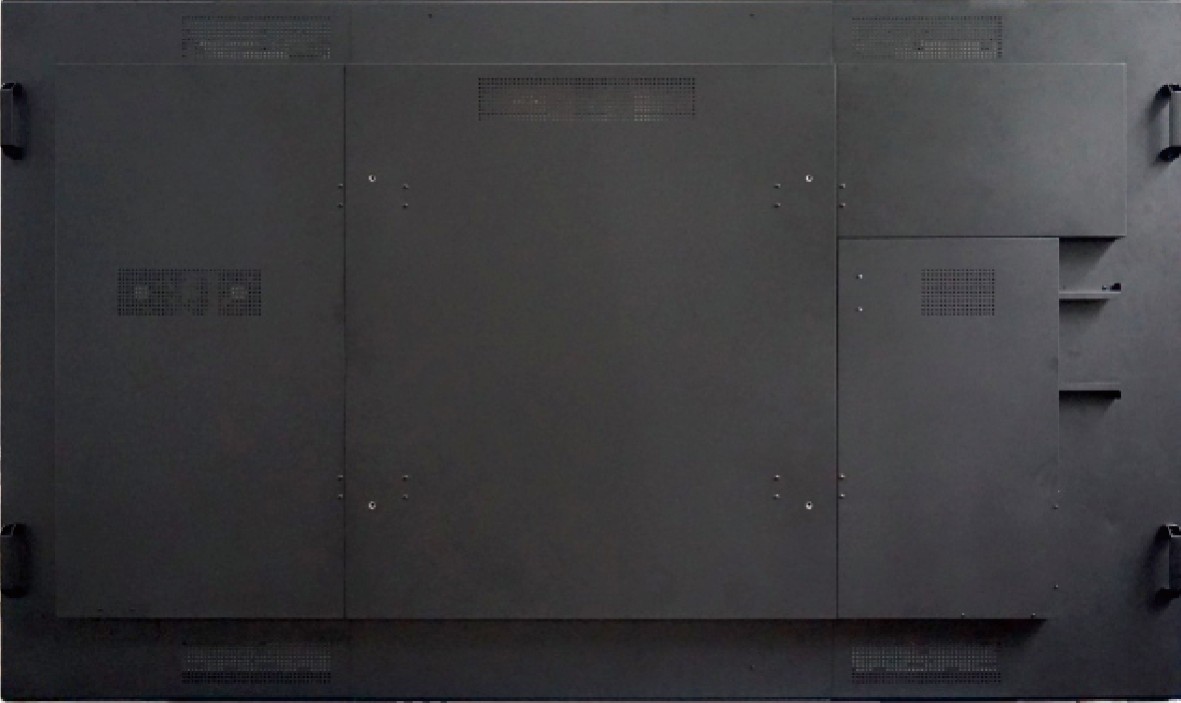 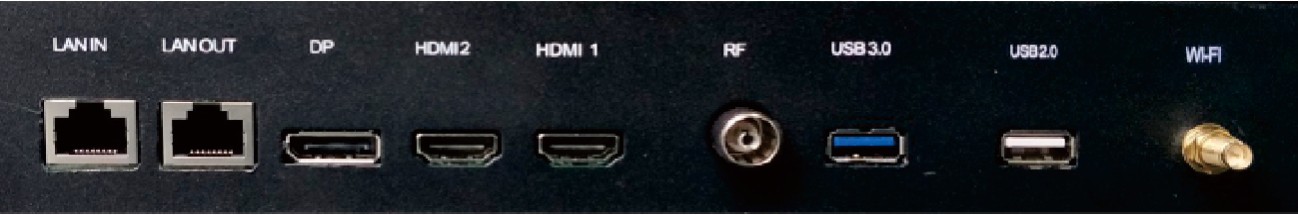 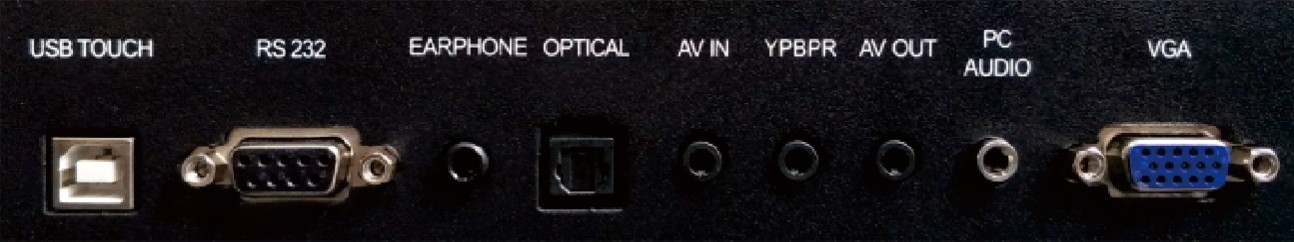 （图片仅供参考，实物以六视图为准）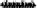 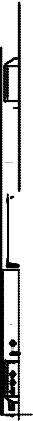 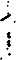 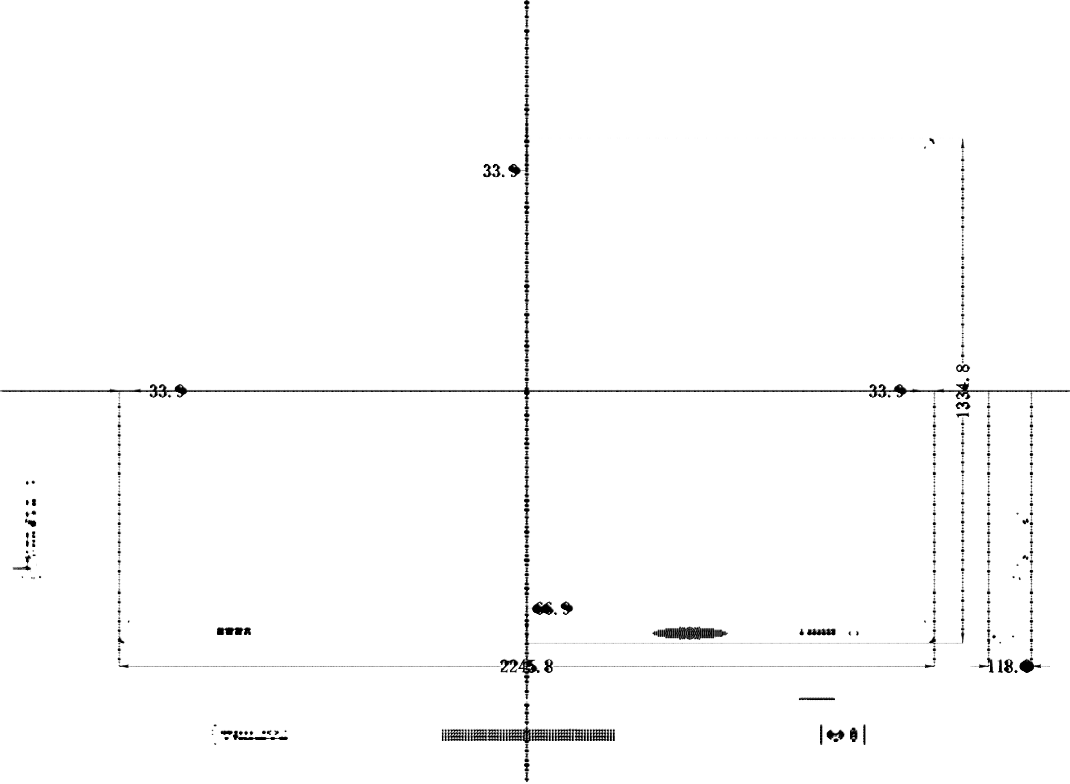 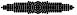 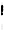 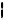 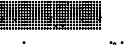 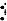 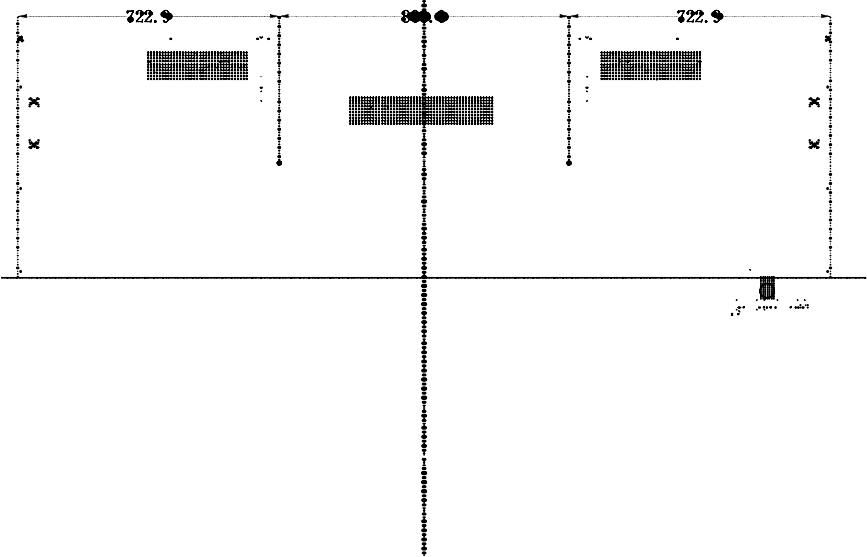 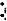 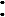 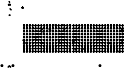 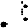 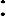 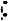 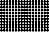 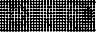 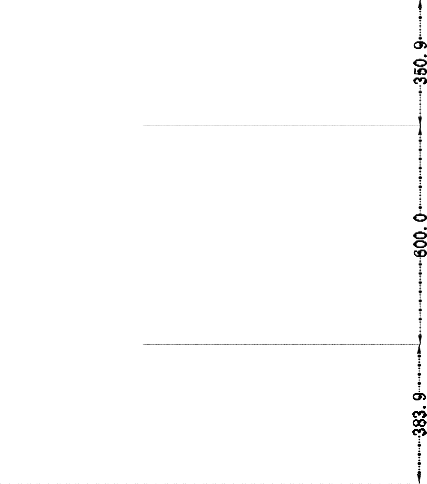 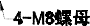 产品六视图|	触摸一体机系列-1150. ()回....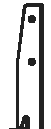 -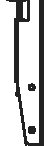 lUUU.Uc::::::) c::::::)c::::::) c::::::) c::::::)	c::::::)c::::::)	c::::::) c::::::)	c::::::)  c::::::)c::::::)  c::::::)c::::::)c::::::)c::::::)	c::::::) c::::::)	c::::::)  c::::::)c::::::)  c::::::)c::::::)-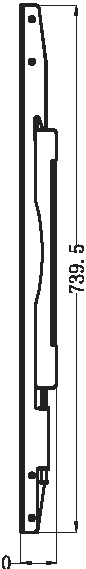 gr』-50.日	日-:BIC::::::)C::::::)C::::::)C::::::)C::::::)	c:::;)c::::::)••E:::;)  c::::::)	C::::::)C::::::)C::::::)C::::::)C::::::)IEII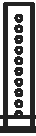 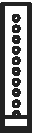 ••c:lDc::::::)c::::::)C=C=C=	C=C=	C=C=	C=C=C=C=c::::::) ca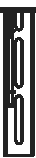 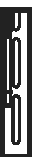 "，因队                                                       11	11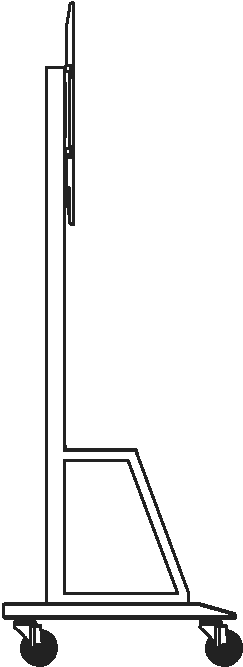 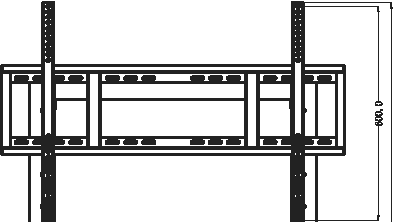 自::::;;;;;::;二 |||||||;;;;;jijijjjjjjijijijjjjj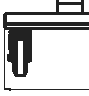 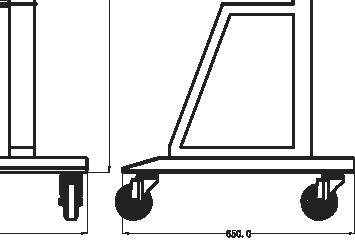 11...'0	0端口展示图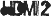 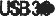 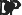 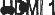 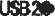 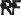 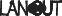 侧面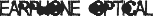 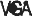 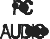 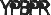 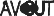 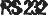 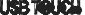 下侧电源和开关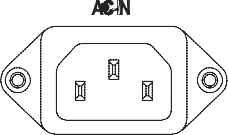 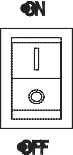 前置接口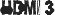 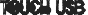 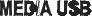 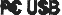 按键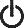 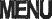 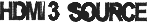 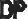 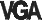 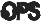 规格型号型号参数面板LCD尺寸LCD尺寸98"面板面板进货检查标准面板进货检查标准A规面板分辨率分辨率3840 x 2160pixels面板亮度亮度500cd/m²(typ.)面板对比率对比率1300:1(typ.)面板像素点距像素点距0.5622mm x 0.5622mm面板帧频帧频120Hz面板视角视角178度(H)/178度(V)面板寿命寿命30,000hrs(min.)面板色饱和度色饱和度70%面板可视面积可视面积2158.8 (H)mm x 1214.4(V)mm面板色彩度色彩度1.07b安卓系统属性CPU架构64位 A53安卓系统属性CPU工作主频1.2GHZ安卓系统属性CPU核心数双核安卓系统属性内存缓存容量（RAM)内存缓存容量（RAM)DRR3:1G ; eMMC: 8G安卓系统属性系统版本系统版本4.4.2电源电压电压额定100-240V~,最大90-264V~50/60Hz电源最大功率最大功率≤500W电源待机功率待机功率＜0.5W电源内部喇叭内部喇叭2 x 10W(max)电源电源（AC)输入电源（AC)输入100-240V环境工作温度工作温度0℃～40℃环境储藏温度储藏温度-20℃～60℃环境工作湿度工作湿度10%～90%无凝结输入接口LAN输入接口LAN输入接口1输入接口DP输入接口DP输入接口1输入接口HDMI输入接口HDMI输入接口2输入接口VGA输入接口VGA输入接口1输入接口PC-AUDIO输入接口PC-AUDIO输入接口1输入接口YPBPR输入接口YPBPR输入接口MINI x 1输入接口AV输入接口AV输入接口MINI x 1输入接口USB2.0USB2.01输入接口USB3.0USB3.01输入接口TV输入接口TV输入接口1输入接口TOUCH-USBTOUCH-USBUSB2.0 x 1输出接口LAN输出接口LAN输出接口1输出接口AV输出接口AV输出接口MINI x 1输出接口EARPHONE输出接口EARPHONE输出接口1输出接口OPTICAL光纤输出接口OPTICAL光纤输出接口1输出接口RS232RS2321规格型号参数OPS(选配）USBUSB2.0 x 2;USB3.0 x 2OPS(选配）LAN接口1OPS(选配）HDMI输出1OPS(选配）LINE-OUT1OPS(选配）MIC-IN1前置输入接口PC USB(OPS扩展）1前置输入接口MEDIA USB(主板扩展）1前置输入接口TOUCH-USB(主板扩展）1前置输入接口HDMI 3(主板扩展）1前置按键7键控制（可支持OPS一键开机）POWER、MENU、DP、VGA、OPS、HDMI3、SOURCE结构净重132±1kg结构毛重181±1kg结构裸机外形尺寸2245.8 x 1334.8 x 118.0mm结构包装尺寸2517 x 500 x 1670mm结构外壳材料铝合金面框，钣金后盖结构外壳颜色黑色结构面框宽度（T/B/L/R)33.9/66.9/33.9/33.9 mm结构VESA孔位4-M8螺丝孔800 x 600 mm语言OSD中文、英文等触摸参数触摸规格非接触式红外感应技术，支持10点触摸参数玻璃4MM，物理钢化莫氏7级防爆触摸参数玻璃透过率＞92%触摸参数外框材质铝合金面框，PCBA触摸参数响应速度单点模式：点击13ms 连续3ms 多点模式：点击13ms 连续5-10ms 两点同时触摸：点击10ms触摸参数触摸精度≤2mm触摸参数输入方式不透明物体（如手指、笔等）触摸参数理论点击次数同一位置6000万次以上触摸参数最小触摸物体≥  5MM触摸参数抗光性白炽灯（220V、100W),垂直距离350mm 以上，太阳光射的照度达90000Lux触摸参数供电方式USB(USB供电）触摸参数电源电压DC 5.0±5%附件遥控器1附件电源线1（1.5M）附件白板笔1附件说明书1附件保修卡1附件合格证1附件电池1(对）附件WIFI天线1(晒i98) (XD2176) 壁挂套件〈承重运 180KG)(晒i98) (XD2176) 壁挂套件〈承重运 180KG)料号4162-NOOOO-XD2176材质@-E二7@-E二7批准日期2017-06-062017-06-06@-E二7@-E二7审核Q'TYUNITsc且ESIIEETREV.绘图1酬1:11/1A四..	..U........75-98 移动底座 X03133-L (黑色)(承重运150KG) (外围尺寸: 11000*6500*16000IDID)(最大安装孔位: 900*60命时六视图75-98 移动底座 X03133-L (黑色)(承重运150KG) (外围尺寸: 11000*6500*16000IDID)(最大安装孔位: 900*60命时六视图料号8M71-55980-3133Ll材质舍己舍己批准日期2017-06-222017-06-22舍己舍己审核Q'TYUNITSCALESIIEETREV.绘图MM1:11/1A